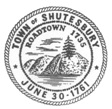 MEETING NOTICEPOSTED IN ACCORDANCE WITH THE PROVISIONSOF MGL 30A §§18-25Name of Committee:  Historical CommissionPlace of Meeting: 	Room Preference: Day:        Month:         Date: Time of Day 1:00      AM    PM   ---------------------------------------------------------------------------                                                  AGENDAAppreciation Reception for Former Historical CommissionersAnnual Meeting and Election of OfficersUpdates on Hidden Landscape video showingUnanticipated businessNext Meetings:Wed, March 21, 2018, 8 AM, tour of Old Town Hall, front of current Town Hall, public welcomeWed, April 11, 2018, 4:30 PM, regular meeting, Council on Aging Lounge, Town Hall ----------------------------------------------------------      Posted by:  Date:                             **Fragrance Free Event**